                                           ПОСТАНОВЛЕНИЕ        7 февраля 2020 г                                                                                     № 5д.ГуртлудОб утверждении плана мероприятий по проведению Года предпринимательства         В связи с объявленным  Главой Удмуртской Республики  Бречаловым  А.В.  2020 год в Республике Годом предпринимательства,  руководствуясь Уставом муниципального образования «Гуртлудское», Администрация муниципального образования  «Гуртлудское» постановляет:1. Утвердить прилагаемый план мероприятий по проведению Года предпринимательства в муниципальном образовании «Гуртлудское».2. Контроль  за исполнением постановления оставляю за собой.3.Настоящее постановление  разместить на официальном сайте муниципального образования «Сюмсинский район».Глава муниципального образования «Гуртлудское»                                                                    О.С.Брагина                                                                                                                    УТВЕРЖДЕН                                                                                                               Постановлением Администрациимуниципального образования «Гуртлудское»                                                                                                                   от  7 февраля 2020 №5Плана мероприятий по проведению  Года предпринимательства в муниципальном образовании «Гуртлудское»Администрациямуниципальногообразования«Гуртлудское»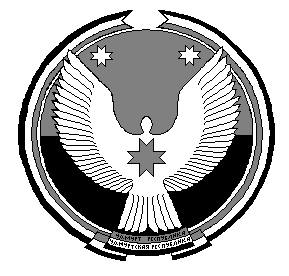 «Гуртлуд»муниципалкылдытэтлэнАдминистрациез№ ппНаименование мероприятияСрок проведения мероприятияОтветственный исполнитель11Конкурс рисунков «Предприниматель глазами детей» Февраль-март  школы2 Выставка  в библиотеках, посвященная Дню российского предпринимательства В течение года  библиотекари3 Круглый стол с безработными гражданами, желающими открыть свое дело,    по вопросам кредитования и финансовой поддержки субъектов предпринимательства  Февраль-март Администрация 4 Игра-дискуссия «Я-предприниматель»август Сельский клуб5Проведение «круглых столов» с безработными гражданами, проходящими обучение в рамках самозанятости, по вопросам кредитованияи финансовой поддержки субъектов СМПСовместно с ЦЗН Глава администрации